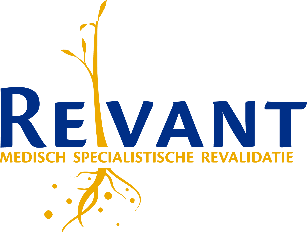 Algemene revalidatieCliëntNaam	+ voorletter(s): dhr./mw. ……………..………………………..............................Adres			: …………………………………………………………………………….Postcode en plaats	: ……..……………………………………………………………………..Telefoon (overdag)	: ..………………………....…… Telefoon (2e):..…..…..….…..……..Geboortedatum	: ………..……………………..… E-mailadres: ………………………..BSN nummer 	: ..…………………………………………………………………………..Zorgverzekeraar 	: ………..……………………..… Polisnummer: ………………………Huisarts Naam + plaats	: ……………………………………………………………………………..WerkgeverNaam organisatie	: ……………………………………………………………………………..Contactpersoon	: ……………………………………………………………………………..Functie		: ……………………………………………………………………………..Adres			: ……………………………………………………………………………..Postcode + plaats	: ……………………………………………………………………………..Telefoon		: ……………………………………E-mailadres:………………………..Functie cliënt	: ……………………………………………………………………………..Aangemeld doorNaam en voorletter 	: ……………………………………………………………………………..Organisatie		: ……………………………………………………………………………..Telefoon		: ..………………………....……  E-mailadres: ………………………..AGB/verwijzerscode: ……………………………………………………………………………..Datum		: ……………………………........Handtekening:………………………Vraagstelling/reden: …………………………………………………………………………….	Medische diagnose………………………………………………………………………………………………………..………………………………………………………………………………………………………..Zijn er aanvullende gegevens beschikbaar?Ja/nee, toelichting: ………………………………………………………………………………………………………………………………………………………………………………………..………………………………………………………………………………………………………..Datum: ………………………………………………………Naam:………………………….Handtekening: